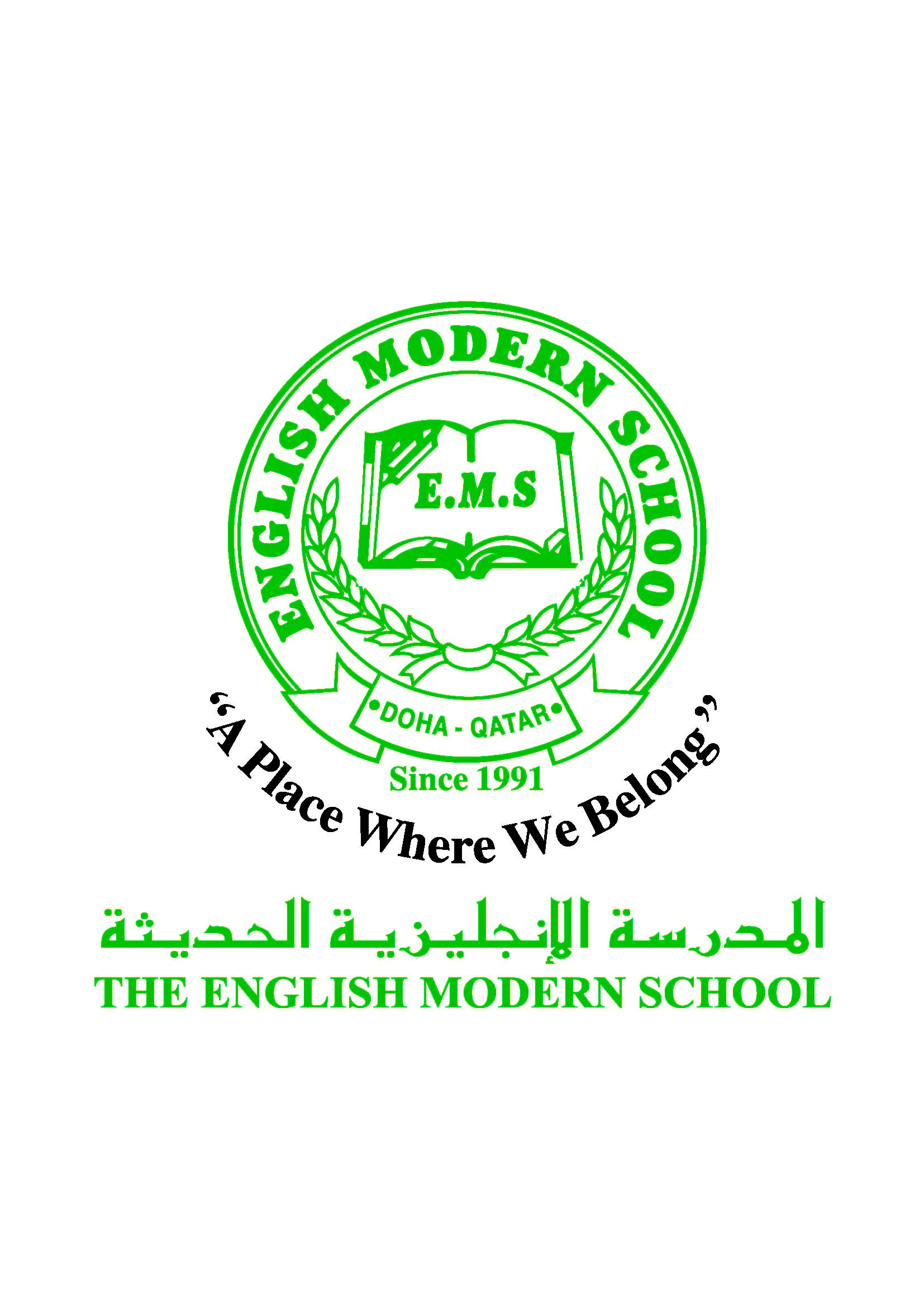            الرسالة الأسبوعية ( الصف الخامس )  للفترة  من  23/ 4/ 2017 م إلى 27 / 4/ 2017م                                              " لا يؤمن أحدكم حتى يحب لأخيه ما يحب لنفسه "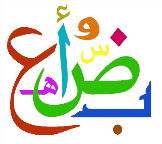 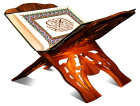 اللغة العربيةاللغة العربيةاللغة العربيةاللغة العربيةاليوم والتاريخالدرس/ النشاطأعمال الصف الواجبات الأحد 23/4برنامج تحسين القراءة ( المرحلة الثانية ) النشاط  7شرح المعلم + مشاركة الطلاباكتب في دفترك عشر كلمات بها همزة متوسطة على الواو . الاثنين 24/4برنامج تحسين القراءة ( المرحلة الثانية ) النشاط  8شرح المعلم + مشاركة الطلاباقرأ قصة من موقع ( أنا أقرأ العربية ) وقم بتلخيصها في حدود خمسة أسطر .الثلاثاء 25/4نشاط التحدث : إلى الشباب ص86إلقاء القصيدة بطلاقة ودقة وتعبير + تقييم نشاط التحدثنسخ الأبيات ص 86الأربعاء 26/4نشاط الاستماع : الكريم ص84إجابة أسئلة الكتاب ص85اكتب موضوعا عن فضيلة الكرم فيما لا يقل عن ستة أسطر. الخميس 27/4إجازة للطلاب نظرا لانعقاد اجتماع أولياء الأمورإجازة للطلاب نظرا لانعقاد اجتماع أولياء الأمورــــــــــــــــــــــــــــــــــــــالتربية الإسلاميةالتربية الإسلاميةالتربية الإسلاميةالتربية الإسلاميةاليوم والتاريخالدرس/ النشاطأعمال الصف الواجبات الأحد 23/4سورة يس ص70الآيات ( 71 - 83 )شرح المعلم + مشاركة الطلابسيتم تدريب الطلاب على تلاوة الآيات بإتقان .اكتب ما استفدته من الآيات.الخميس 27/4إجازة للطلاب نظرا لانعقاد اجتماع أولياء الأمورإجازة للطلاب نظرا لانعقاد اجتماع أولياء الأمور_______________تاريخ قطرتاريخ قطرتاريخ قطرتاريخ قطراليوم والتاريخالدرس/ النشاطأعمال الصف الواجبات الأربعاء26/4 التراث غير المادي ص45شرح المعلم + مشاركة الطلاب في حل تدريبات الكتاب ص49ـــــــــــــــــــــــــــــــــــــــــالكلمات البصريةالكلمات البصريةالكلمات البصريةالكلمات البصريةالكلمات البصريةالكلمات البصريةالسَّيارَةُالْأُسْبُوعُالْخَضْرَاءُالْعِشَاءُالْأُسْرَةُالْأُدَبَاءُالنشاطموعد التنفيذملاحظاتالإملاءالنسخالثلاثاء 25/4كتابة الأبيات ص86التسميعاختبار قصيررحلةزيارة مكتبة